Publicado en Alicante el 01/06/2023 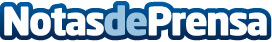 Grupo Aplus destaca la importancia de la climatización eficiente en entornos de trabajo remotosGrupo Aplus, líder en soluciones de climatización eficiente y energías renovables, subraya la relevancia de contar con un sistema de climatización óptimo para los trabajadores que desempeñan sus labores en entornos remotos. La empresa destaca los beneficios de un ambiente adecuadamente climatizado, incluyendo el aumento de la productividad, el bienestar y la eficiencia, así como la reducción de la huella de carbono a través de soluciones sosteniblesDatos de contacto:Rubén Mínguez865603008Nota de prensa publicada en: https://www.notasdeprensa.es/grupo-aplus-destaca-la-importancia-de-la Categorias: Nacional Valencia Ecología Servicios Técnicos Hogar Sostenibilidad Otros Servicios Sector Energético http://www.notasdeprensa.es